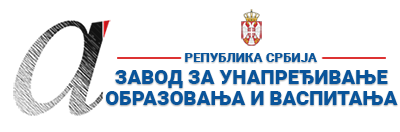 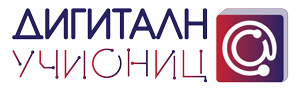 ПРИПРЕМА ЗА ЧАС1. ШколаОШ „Браћа Аксић“ОШ „Браћа Аксић“МестоЛипљанЛипљанЛипљан2. Наставник (име и презиме)Оливера ЗарковићОливера ЗарковићОливера ЗарковићОливера ЗарковићОливера ЗарковићОливера Зарковић3. Модел наставе (изабрати из падајућег менија):3. Модел наставе (изабрати из падајућег менија):4. Предмет:Свет око насСвет око насСвет око насСвет око насРазред Први5. Наставна тема - модул:Биљке и животињеБиљке и животињеБиљке и животињеБиљке и животињеБиљке и животињеБиљке и животиње6. Наставна јединица:Сличности и разлике међу животињамаСличности и разлике међу животињамаСличности и разлике међу животињамаСличности и разлике међу животињамаСличности и разлике међу животињамаСличности и разлике међу животињама7. Циљ наставне јединице:Усвајање знања о животињама, њиховим битним  карактеристикама.Усвајање знања о животињама, њиховим битним  карактеристикама.Усвајање знања о животињама, њиховим битним  карактеристикама.Усвајање знања о животињама, њиховим битним  карактеристикама.Усвајање знања о животињама, њиховим битним  карактеристикама.Усвајање знања о животињама, њиховим битним  карактеристикама.8. Очекивани исходи:-Разликовање животиња-Основне карактеристике појединих животиња-Сличности и разлике међу животињама-Разликовање животиња-Основне карактеристике појединих животиња-Сличности и разлике међу животињама-Разликовање животиња-Основне карактеристике појединих животиња-Сличности и разлике међу животињама-Разликовање животиња-Основне карактеристике појединих животиња-Сличности и разлике међу животињама-Разликовање животиња-Основне карактеристике појединих животиња-Сличности и разлике међу животињама-Разликовање животиња-Основне карактеристике појединих животиња-Сличности и разлике међу животињама9. Методе рада:Демонстартивна, илустративна, метода рада на текстуДемонстартивна, илустративна, метода рада на текстуДемонстартивна, илустративна, метода рада на текстуДемонстартивна, илустративна, метода рада на текстуДемонстартивна, илустративна, метода рада на текстуДемонстартивна, илустративна, метода рада на тексту10. Облици рада:Фронтални, индивидуалниФронтални, индивидуалниФронтални, индивидуалниФронтални, индивидуалниФронтални, индивидуалниФронтални, индивидуални11. Потребна опрема / услови / наставна средства / софтвер – апликације - алати за реализацију часаGoogleGoogleGoogleGoogleGoogleGoogle12. Детаљан опис начина употребе дигиталних образовних материјала / дигиталних уџбеника / апликација и алата*Ученици ће у завршном делу часа урадити блиц тест како би уочили усвојено градиво.Тест се састоји од четири блиц питања.Ученици ће у завршном делу часа урадити блиц тест како би уочили усвојено градиво.Тест се састоји од четири блиц питања.Ученици ће у завршном делу часа урадити блиц тест како би уочили усвојено градиво.Тест се састоји од четири блиц питања.Ученици ће у завршном делу часа урадити блиц тест како би уочили усвојено градиво.Тест се састоји од четири блиц питања.Ученици ће у завршном делу часа урадити блиц тест како би уочили усвојено градиво.Тест се састоји од четири блиц питања.Ученици ће у завршном делу часа урадити блиц тест како би уочили усвојено градиво.Тест се састоји од четири блиц питања.Планиране активности наставникаПланиране активности наставникаПланиране активности ученикаПланиране активности ученикаПланиране активности ученикаПланиране активности ученика13.1. Уводни део часа Ученици ће на паноу решити асоцијацију. Коначно решење је животиње.    1. Жаба   2.рИба 3.соВа 4.слОн     5. Тигар   6.кИт7.коЊ   8.пЕтаоУченици ће на паноу решити асоцијацију. Коначно решење је животиње.    1. Жаба   2.рИба 3.соВа 4.слОн     5. Тигар   6.кИт7.коЊ   8.пЕтаоУченици из кутије извлаче сличице на којима се налазе различите животиња. Погађају о којој је животињи реч а затим уписују на паноу са бројем који се подудара са сличице.Ученици из кутије извлаче сличице на којима се налазе различите животиња. Погађају о којој је животињи реч а затим уписују на паноу са бројем који се подудара са сличице.Ученици из кутије извлаче сличице на којима се налазе различите животиња. Погађају о којој је животињи реч а затим уписују на паноу са бројем који се подудара са сличице.Ученици из кутије извлаче сличице на којима се налазе различите животиња. Погађају о којој је животињи реч а затим уписују на паноу са бројем који се подудара са сличице.13.2. Средишњи део часаИстицање циља часа.Разговор о животињама.Издавање особина појединих животиња.Записивање на табли специфичности о појединим животињама.Повезивање заједичких особина различитих животиња.Рад на задатку:1.Нацртај омиљену животињу и напиши њене карактеристике.2.Нацртај животињу коју најмање волиш и издвоји њене карактеристике,3. Напиши које су заједничке особине између животиње које волиш и оне коју мање волиш.Истицање циља часа.Разговор о животињама.Издавање особина појединих животиња.Записивање на табли специфичности о појединим животињама.Повезивање заједичких особина различитих животиња.Рад на задатку:1.Нацртај омиљену животињу и напиши њене карактеристике.2.Нацртај животињу коју најмање волиш и издвоји њене карактеристике,3. Напиши које су заједничке особине између животиње које волиш и оне коју мање волиш.Ученици усвајају градиво. Дају одговоре на постављена питања.Илуструју усвојено градиво. Ученици усвајају градиво. Дају одговоре на постављена питања.Илуструју усвојено градиво. Ученици усвајају градиво. Дају одговоре на постављена питања.Илуструју усвојено градиво. Ученици усвајају градиво. Дају одговоре на постављена питања.Илуструју усвојено градиво. 13.3. Завршни део часаУченици раде блиц тест преко компјутера. Убрзо добијају реакцију од стране учитеља о савладаности наставне јединице.Ученици раде блиц тест преко компјутера. Убрзо добијају реакцију од стране учитеља о савладаности наставне јединице.Рад ученика на онлајн тесту.Рад ученика на онлајн тесту.Рад ученика на онлајн тесту.Рад ученика на онлајн тесту.14. Линковиhttps://docs.google.com/forms/d/e/1FAIpQLSc16guQAnFwyroxJu-fUhCf0UngWy0hG7cunzqNUHMTFrhmGQ/viewformhttps://docs.google.com/forms/d/e/1FAIpQLSc16guQAnFwyroxJu-fUhCf0UngWy0hG7cunzqNUHMTFrhmGQ/viewformhttps://docs.google.com/forms/d/e/1FAIpQLSc16guQAnFwyroxJu-fUhCf0UngWy0hG7cunzqNUHMTFrhmGQ/viewformhttps://docs.google.com/forms/d/e/1FAIpQLSc16guQAnFwyroxJu-fUhCf0UngWy0hG7cunzqNUHMTFrhmGQ/viewformhttps://docs.google.com/forms/d/e/1FAIpQLSc16guQAnFwyroxJu-fUhCf0UngWy0hG7cunzqNUHMTFrhmGQ/viewformhttps://docs.google.com/forms/d/e/1FAIpQLSc16guQAnFwyroxJu-fUhCf0UngWy0hG7cunzqNUHMTFrhmGQ/viewform15. Начини провере остварености исходаИлустарција у свесци.Одговор на дата питања у свесци.Рад у Google на блиц тесту.Илустарција у свесци.Одговор на дата питања у свесци.Рад у Google на блиц тесту.Илустарција у свесци.Одговор на дата питања у свесци.Рад у Google на блиц тесту.Илустарција у свесци.Одговор на дата питања у свесци.Рад у Google на блиц тесту.Илустарција у свесци.Одговор на дата питања у свесци.Рад у Google на блиц тесту.Илустарција у свесци.Одговор на дата питања у свесци.Рад у Google на блиц тесту.16. Остало Српски језикЛиковна култураСрпски језикЛиковна култураСрпски језикЛиковна култураСрпски језикЛиковна култураСрпски језикЛиковна култураСрпски језикЛиковна култура